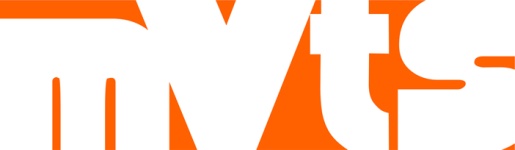 MINDVISION  TRAINING  &  SERVICESKURSUS PEMANTAPAN FITRAH INSAN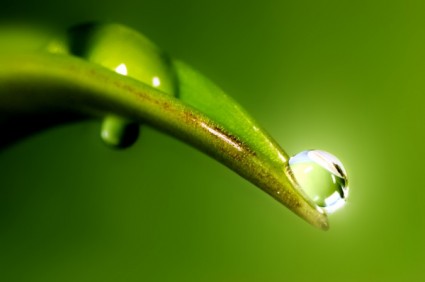 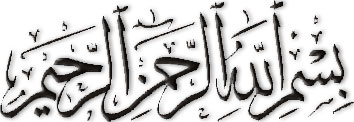 Firman Allah yang bermaksud : " Maka hadapkanlah wajahmu dengan lurus kepada agama (ALLAH); tetaplah atas fitrah ALLAH yang telah menciptakan manusia menurut fitrah itu. Tidak ada perubahan pada fitrah ALLAH. Itulah agama yang lurus; tetapi kebanyakan manusia tidak mengetahui. "(Ar Rum: 30 )Fitrah merupakan potensi dasar manusia yang memiliki sifat kebaikan dan kesucian untuk meneriman rangsangan (pengaruh) dari luar untuk mencapai kebenaran dan kesempurnaan. Walaupun fitrah manusia ini bukan satu-satunya potensi yang dimiliki, kerana manusia juga memiliki potensi nafsu yang memiliki kecenderungan pada kejahatan, akan tetapi fitah ini perlu dikembangkan dan dilestarikan. Fitrah manusia ini dapat tumbuh dan berkembang secara wajar, apabila mendapat input yang dijiwai oleh wahyu. Hal ini tentu harus didorong dengan pemahaman terhadap Islam secara menyeluruh. Fitrah dalam pandangan Sunnah adalah ketentuan Allah (Sunnatullâh) yang melekat pada diri manusia sebagai makhluk-Nya. Ketentuan Allah yang berlaku bagi manusia tersebut boleh dijadikan potensi dasar manusia untuk mencapai kebahagiaan di dunia dan di akhirat.  Hasil PembelajaranSetelah mengikuti kursus ini peserta akan dapat memahami konsep Fitrah Insan dan dapat memberi pedoman dan panduan kepada mereka dalam menciptakan kebaikan hidup secara mantap dengan mempereratkan hubungan dengan tuhan sebagai pencipta.Objektif KursusMensucikan jiwa dan membersihkan hati.Membentuk sikap patuh dan taat serta menimbulkan sikap dan perasaan mengagungkan Tuhan.Mendidik peserta agar dapat memilih dan menentukan akidah yang tepat dan benar-benar sesuai dengan fitrah Insan dan digunakan untuk mendapatkan kebahagian di akhiratKandungan KursusKonsep Fitrah InsanPengertian dan kedudukan fitrahDimensi firtah insanPengaruh dan kesannya terhadap perkembangan akhlak Cinta Allah Fitrah InsanHakekat dan tingkatan cinta AllahMeraih cinta AllahTanda cinta Allah terhadap hambanNyaKembali Kepada FitrahMaksud kembali kepada fitrahSifat sifat kembali kepada fitrahKesan kesan kembali kepada fitrahMenjaga dan mengekalkan fitrahTransformasi Diri dan Sikap ke Arah Memantapkan FitrahNilai nilai murni Langkah melaksanakan nilaiPrinsip pengurusan diriIman Fitrah InsanBeriman kepada AllahPeranan imanMendapatkan Halawatul-ImanKesan Halawatul-ImanAdab adab Menjaga FitrahFitrah lelaki dan perempuanFitrah dalam keluarga dan masyarakatFitrah di tempat kerjaFitrah melaksanakan tugas dan tanggungjawabJangkamasa KursusSecara keseluruhan silibus mengambil masa selama 3 hari 2 malam atau 16 jam waktu kuliah.Kategori PesertaKursus ini terbuka kepada semua peringkat jawatan samada pengurusan atau sokongan.Kaedah Pengendalian KursusPelaksanaan kursus ini telah dirangka agar semua peserta aktif sepanjang kursus ini berjalan dan akan mengambil kira stail pembelajaran para peserta dan tahap penerimaan peserta. Cara pengendalian kursus mengambil kira personaliti peserta, tahap pendidikan, jawatan dan tanggungjawab bagi memastikan setiap peserta dapat memahami dengan jelas pengisian yang akan disampaikan.Untuk menjadikan kursus ini lebih berkesan, setiap sesi akan merangkumi  ;Teori – Pengenalan, definasi, konsepPraktikal – Aktiviti fizikal, aktiviti mental, kajian kes, latihan dalam kumpulan dan simulasiRumusan dan kaitan dengan pekerjaan PenceramahMohd Haris b Hairun Paezi berpengalaman di dalam bidang perundingan dan penyampian kursus lebih dari 15 tahun. Beliau merupakan Pengarah Urusan Mindvision Training & Services sebuah syarikat perundingan latihan yang ditubuhkan sejak 2004.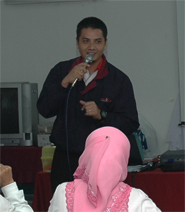 Beliau pernah menjadi jurulatih utama untuk beberapa syarikat perundingan seperti berikut ;Azwen Training Consultancy & Services Sdn. Bhd.Videv Consulting Sdn. Bhd.Training Minds Sdn. Bhd.Bayu Irama ConsultancyVision Karisma ConsultancyCyneergy Consulting Sdn BhdSelain berpengalaman sebagai jurulatih dan penceramah, beliau juga berkemahiran sebagai pembina modul latihan dimana pernah dijemput sebagai pengubal modul latihan untuk ;MECD – Modul Keushawanan - 2008PLUS – Modul Motivasi Jurutol - 2010Perbadanan Urus Air Pulau Pinang – Modul Pembangunan Pasukan 2010Perbadanan Nasional Berhad – Modul Pembangunan Modal Insan - 2012Institut Latihan Dakwah Selangor ( ILDAS ) – Modul Islamic Teambuilding - 2013Dewan Bandaraya Kuala Lumpur – Modul Transformasi Diri Dalam Pembentukan Personaliti Unggul – 2015Untuk Maklumat Lanjut Sila Hubungi :MINDVISION TRAINING & SERVICESNo. 8, Lorong Murai 7Taman Selesa14300 Nibong TebalSeberang Perai SelatanTel / Fax : 05-7174190HP : 019-3214190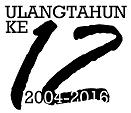 Email : info@mindvision.com.my www.mindvision.com.my